20_________Mes: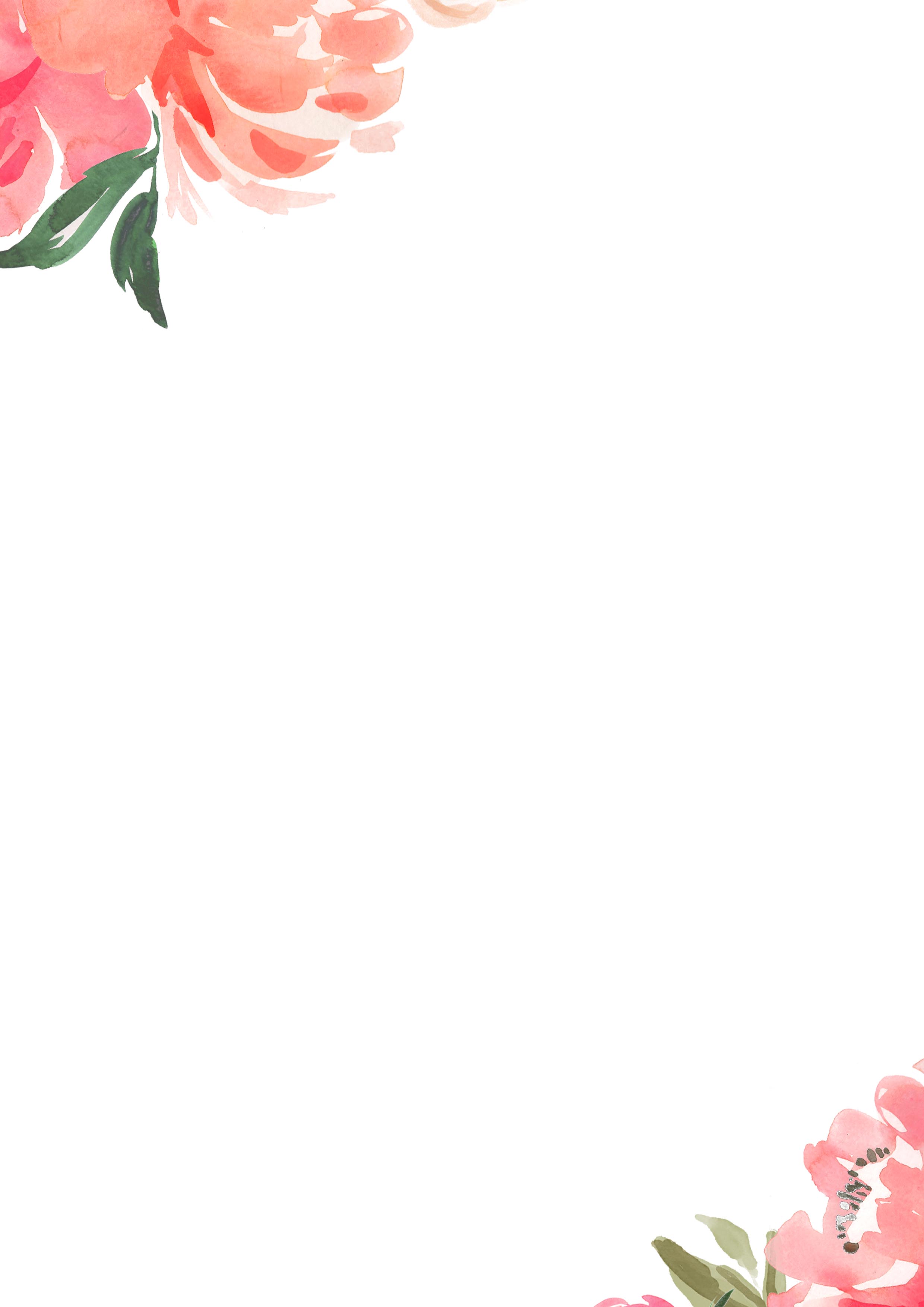 LUNESMARTESMIERCOLESJUEVISVIERNESSABADODOMINGO